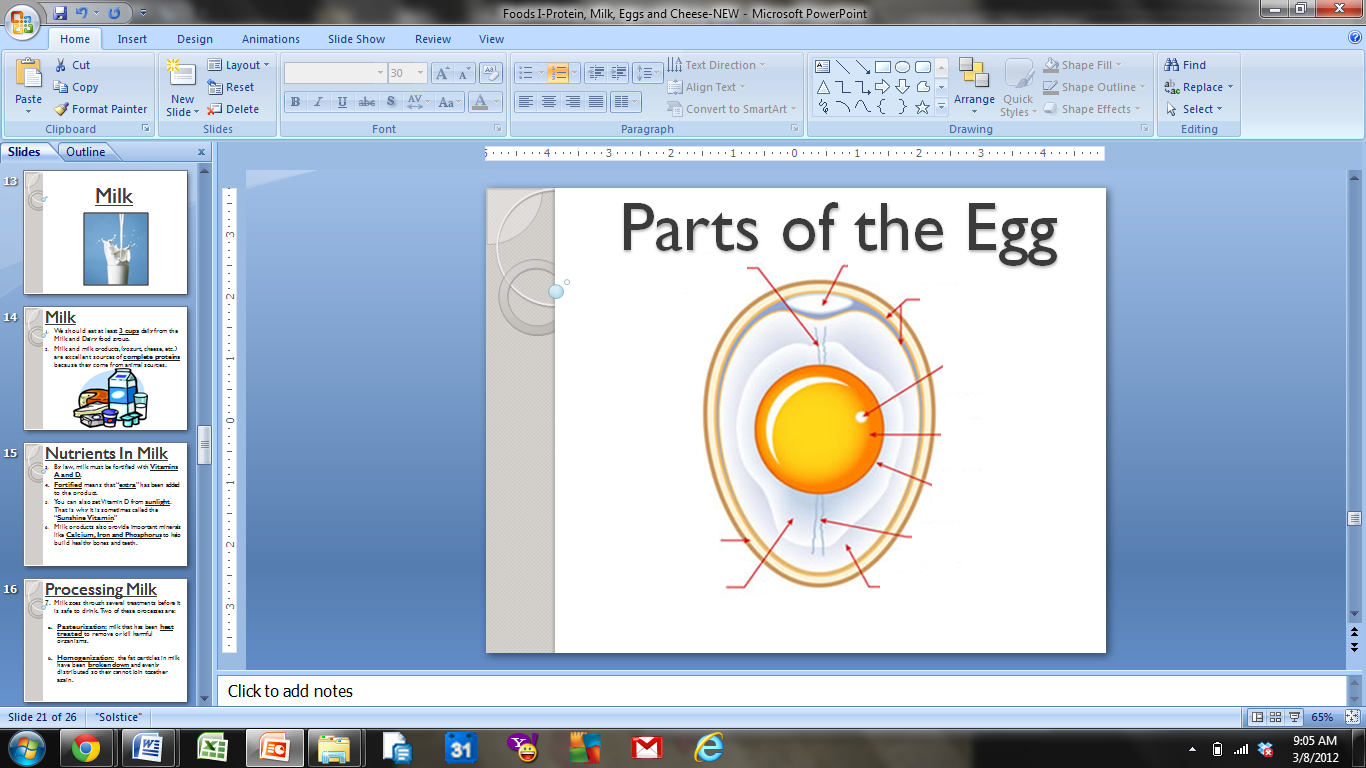 Cooking Methods1.2.3.4.5.6. When eggs are cooked, they 			.  This means that the liquid transforms into a solid.  7. Eggs become 			and 			when exposed to high heat.8. Cook eggs 			 and 			!9. Store eggs in the 				so they do not absorb other smells.10. Eggs will stay fresh for 				in the 			.11. Do not freeze 				.12. Eggs are in the 			food group.13. Additional Nutrients in eggs:14. As a general rule, recipes assume 		eggs will be used.15. Three grades of eggs:16. Wash hands when 			eggs!17. Do not 			 raw eggs or foods containing raw eggs.18.			 is commonly found in eggs and chicken.19. Germs can be killed by 			the food well!20. Cracked eggs can be 			.  Check carton before you buy.FunctionsExample